Exhibition Entry Form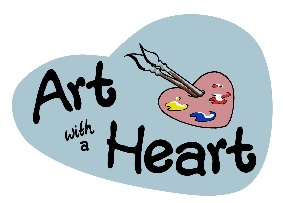 Call for Artists: Altrincham Open 20167th July-14th August 2016 Artist InformationArtwork InformationIn addition to the details below, please attach images of the work. These can be attached physically or sent via email to bex@artwithaheart.org.uk. All artist can enter up to three piece of work at £5 per piece. Payment can be made in cash, cheque (made payable to ‘Art with a Heart’) or via the donate button on our website. If paying online please forward your receipt. WORK ONE:Deadline for entries 12th June 2016. You will be informed by the 16th June whether your entry/entries have been successful. Drop off dates are 18th  June-3rd July 2016.Please read our terms and conditions before signing this form, as this indicates your agreement to the terms and conditionsADMIN USE ONLY: